QUIZ 2º ANO – MATEMÁTICA 2º BIMESTREJOANA TEM UMA CAIXA COM 28 LÁPIS. NA ESCOLA, DEU 5 LÁPIS PARA FERNANDA E 3 LÁPIS PARA GUSTAVO. QUANTOS LÁPIS RESTARAM PARA JOANA?8 LÁPIS 20 LÁPIS 23 LÁPIS 28 LÁPIS2. NA CASA DA MARIA HAVIA 10 OVOS NUMA BANDEJA.  SUA MÃE FRITOU 2 DELES. AO PEGAR ESSA BANDEJA, MARIA DEIXOU CAIR 4 OVOS NO CHÃO.  QUANTOS OVOS SOBRAM NA BANDEJA?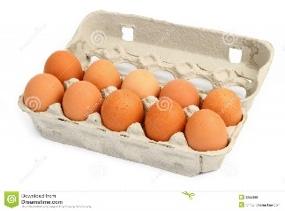 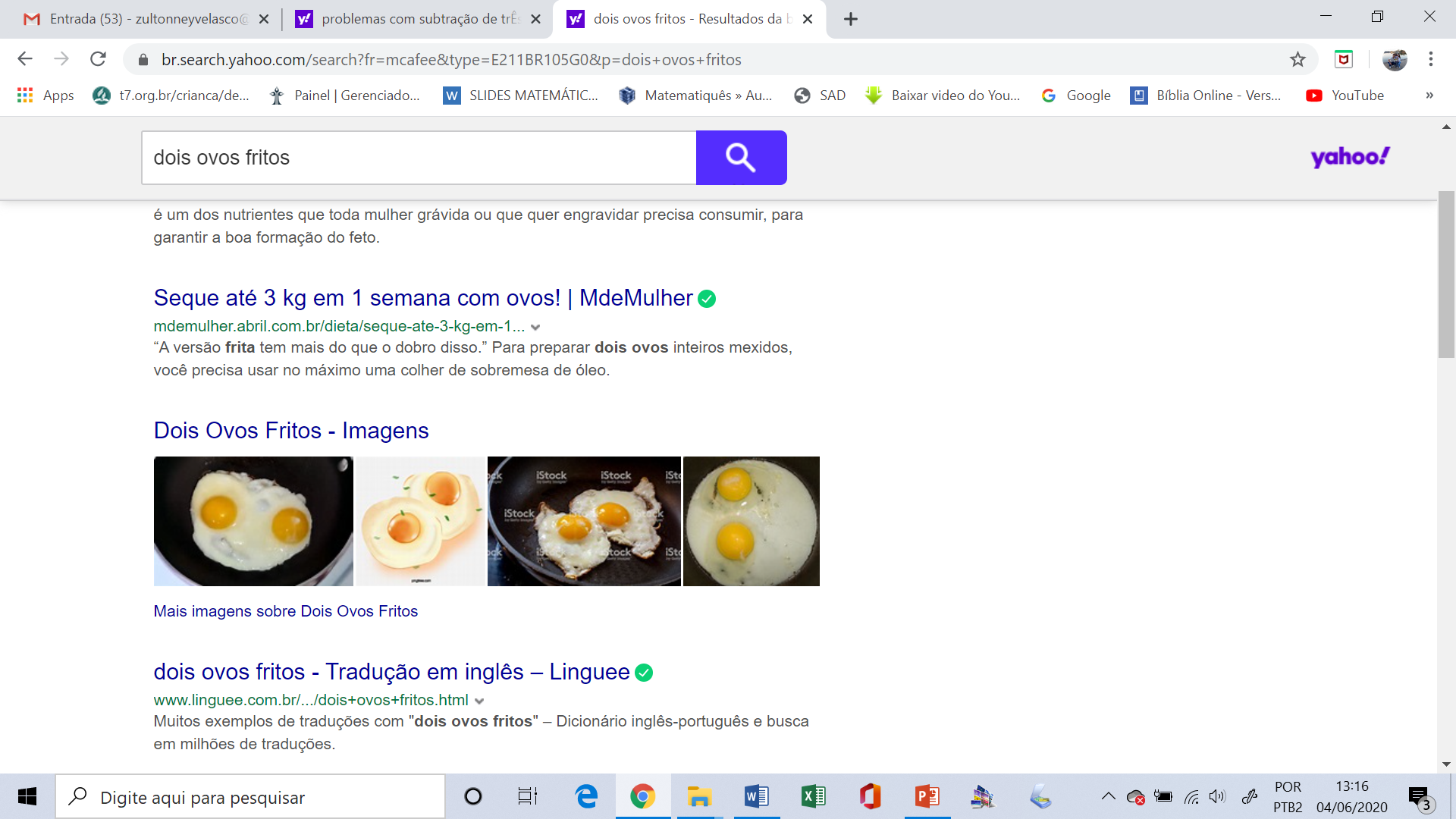 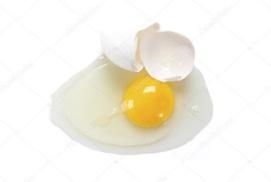 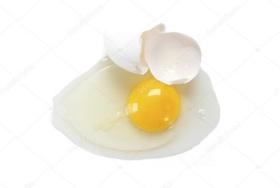      10 OVOS      –         2 OVOS      –                              4 OVOS                              =4 OVOS 9 OVOS 10 OVOS 17 OVOS3.  PEDRO TINHA 18 FIGURINHAS.  A CAMINHO DO COLÉGIO, PERDEU 8 FIGURINHAS E DEPOIS DEU 5 FIGURINHAS PARA SEU IRMÃO. QUANTAS FIGURINHAS PEDRO POSSUI AGORA?5 FIGURINHAS 8 FIGURINHAS 10 FIGURINHAS 26 FIGURINHAS4. OBSERVANDO A SUBTRAÇÃO COM PECINHAS DE MATERIAL DOURADO, MARQUE A OPÇÃO QUE INDICA QUANTOS CUBINHOS RESTARAM.              –                 –             =                  ?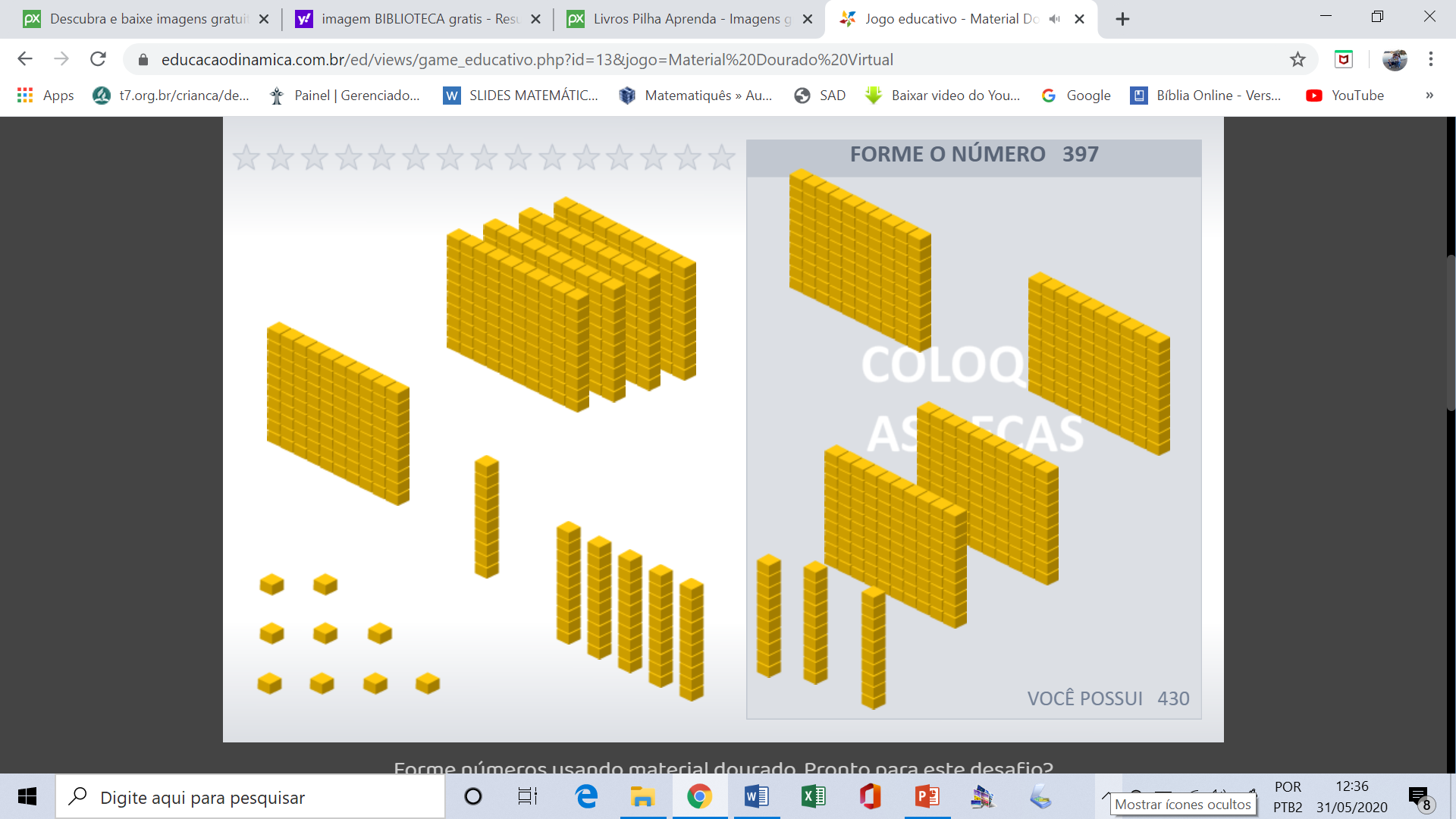 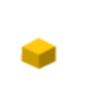 10 CUBINHOS 20 CUBINHOS 22 CUBINHOS 33 CUBINHOS5. OBSERVANDO A SUBTRAÇÃO COM PECINHAS DO MATERIAL DOURADO, PENSE E MARQUE A OPÇÃO QUE INDICA A QUANTIDADE DE CUBINHOS QUE RESOLVE A OPERAÇÃO ABAIXO.   ?   –    –    =  4 CUBINHOS 6 CUBINHOS 8 CUBINHOS 11 CUBINHOSRESPOSTAS: 1.B; 2.A; 3.A; 4.B; 5.C